Bio 12				Urinary System Learning Goals (Text p301-314)Recognize and explain the functions of the following parts:Kidney, nephron, renal cortex, renal medulla, renal pelvis, ureter, urinary bladder, urethraLabel the following parts of a nephron on a diagram & can explain their functions:Glomerulus, Bowman’s capsule, afferent and efferent arterioles, peritubular capillary network, proximal and distal convoluted tubules, collecting duct, loop of Henle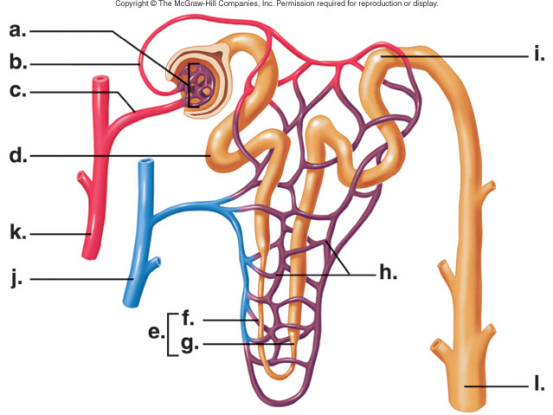 Describe 3 ways in which the body strives to maintain blood pHDescribe how urine is produced with reference to pressure filtration and selective reabsorptionUnderstand the osmotic gradient in a nephron and can explain where water will travelList metabolic wastes that are excreted from our body through the urinary system (ex. Nitrogenous waste, urea, ammonia)Know where ADH is produced and what effect it has on urination (esp. water levels)Know where aldosterone is produced and what effect it has on sodium and blood volume levelsKnow the difference between diuretics and antidiureticsExplain why a diet high in salt can lead to hypertension and high blood pressureDescribe what kidney stones are, how they form, and how to prevent & treat them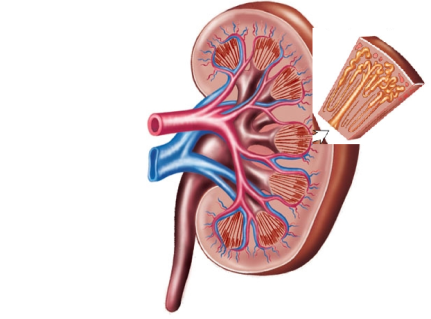 